Worksheets, handouts and lesson materialsWorksheetReading Lesson PlanReading Lesson PlanReading Lesson PlanReading Lesson PlanTitle: The house husbandTitle: The house husbandTitle: The house husbandTitle: The house husbandINSTRUCTORLEVEL / AGESTUDENTSLENGTHYi Na YoonIntermediate / 21- 56750 minsMaterials:1 Board and 4 markers10 copies of worksheet “Before you read”10 copies of worksheet “You read”10 copies of worksheet “After you read”Laptop for playing the video clip and showing power point slidesBeam ProjectorMaterials:1 Board and 4 markers10 copies of worksheet “Before you read”10 copies of worksheet “You read”10 copies of worksheet “After you read”Laptop for playing the video clip and showing power point slidesBeam ProjectorMaterials:1 Board and 4 markers10 copies of worksheet “Before you read”10 copies of worksheet “You read”10 copies of worksheet “After you read”Laptop for playing the video clip and showing power point slidesBeam ProjectorMaterials:1 Board and 4 markers10 copies of worksheet “Before you read”10 copies of worksheet “You read”10 copies of worksheet “After you read”Laptop for playing the video clip and showing power point slidesBeam ProjectorAims:Students will practice scanning and skimming by reading the text and answering the questions in worksheet “You read”.Students will study the new vocabulary by answering the questions in the worksheet “Before you read”.Students can practice speaking through role play and discussionAims:Students will practice scanning and skimming by reading the text and answering the questions in worksheet “You read”.Students will study the new vocabulary by answering the questions in the worksheet “Before you read”.Students can practice speaking through role play and discussionAims:Students will practice scanning and skimming by reading the text and answering the questions in worksheet “You read”.Students will study the new vocabulary by answering the questions in the worksheet “Before you read”.Students can practice speaking through role play and discussionAims:Students will practice scanning and skimming by reading the text and answering the questions in worksheet “You read”.Students will study the new vocabulary by answering the questions in the worksheet “Before you read”.Students can practice speaking through role play and discussionLanguage Skills:Reading:	The subtitles in the video script, Text and Questions in the worksheetListening:	Watching the video clip, teacher’s instructions, role playSpeaking:	Role play and answering questionsWriting:	Writing answers in the worksheetsLanguage Skills:Reading:	The subtitles in the video script, Text and Questions in the worksheetListening:	Watching the video clip, teacher’s instructions, role playSpeaking:	Role play and answering questionsWriting:	Writing answers in the worksheetsLanguage Skills:Reading:	The subtitles in the video script, Text and Questions in the worksheetListening:	Watching the video clip, teacher’s instructions, role playSpeaking:	Role play and answering questionsWriting:	Writing answers in the worksheetsLanguage Skills:Reading:	The subtitles in the video script, Text and Questions in the worksheetListening:	Watching the video clip, teacher’s instructions, role playSpeaking:	Role play and answering questionsWriting:	Writing answers in the worksheetsLanguage Systems:Phonology:	An affluent neighborhood, Sets you apart from, A no-brainer, Ostracized by society, The family breadwinnerLexis:		An affluent neighborhood, Sets you apart from, A no-brainer, Ostracized by society, The family breadwinnerGrammar:	The infinitiveDiscourse:	Talking about the reason for decisionFunctions:	Describing and explainingLanguage Systems:Phonology:	An affluent neighborhood, Sets you apart from, A no-brainer, Ostracized by society, The family breadwinnerLexis:		An affluent neighborhood, Sets you apart from, A no-brainer, Ostracized by society, The family breadwinnerGrammar:	The infinitiveDiscourse:	Talking about the reason for decisionFunctions:	Describing and explainingLanguage Systems:Phonology:	An affluent neighborhood, Sets you apart from, A no-brainer, Ostracized by society, The family breadwinnerLexis:		An affluent neighborhood, Sets you apart from, A no-brainer, Ostracized by society, The family breadwinnerGrammar:	The infinitiveDiscourse:	Talking about the reason for decisionFunctions:	Describing and explainingLanguage Systems:Phonology:	An affluent neighborhood, Sets you apart from, A no-brainer, Ostracized by society, The family breadwinnerLexis:		An affluent neighborhood, Sets you apart from, A no-brainer, Ostracized by society, The family breadwinnerGrammar:	The infinitiveDiscourse:	Talking about the reason for decisionFunctions:	Describing and explainingAssumptions:Some students might have heard about the news about the house husbands.Students will know how to skim and scan, which is enough to answer the questions in worksheet.Assumptions:Some students might have heard about the news about the house husbands.Students will know how to skim and scan, which is enough to answer the questions in worksheet.Assumptions:Some students might have heard about the news about the house husbands.Students will know how to skim and scan, which is enough to answer the questions in worksheet.Assumptions:Some students might have heard about the news about the house husbands.Students will know how to skim and scan, which is enough to answer the questions in worksheet.Anticipated Errors and Solutions:Error: Students may make some grammar mistakes when doing role playSolution: Making notes about errors during role play and making comments on the errors after itAnticipated Errors and Solutions:Error: Students may make some grammar mistakes when doing role playSolution: Making notes about errors during role play and making comments on the errors after itAnticipated Errors and Solutions:Error: Students may make some grammar mistakes when doing role playSolution: Making notes about errors during role play and making comments on the errors after itAnticipated Errors and Solutions:Error: Students may make some grammar mistakes when doing role playSolution: Making notes about errors during role play and making comments on the errors after itReferences:http://www.youtube.com/watch?v=8ywO8DR-5NYhttps://www.paypal.com/kr/webapps/mpp/homeReferences:http://www.youtube.com/watch?v=8ywO8DR-5NYhttps://www.paypal.com/kr/webapps/mpp/homeReferences:http://www.youtube.com/watch?v=8ywO8DR-5NYhttps://www.paypal.com/kr/webapps/mpp/homeReferences:http://www.youtube.com/watch?v=8ywO8DR-5NYhttps://www.paypal.com/kr/webapps/mpp/homeNotes:If students need more time to finish their activity, be flexible with the time. SOS activities: Playing the below video clip and discussing the topic related to the video cliphttp://www.youtube.com/watch?v=M7IctSWjMUs Notes:If students need more time to finish their activity, be flexible with the time. SOS activities: Playing the below video clip and discussing the topic related to the video cliphttp://www.youtube.com/watch?v=M7IctSWjMUs Notes:If students need more time to finish their activity, be flexible with the time. SOS activities: Playing the below video clip and discussing the topic related to the video cliphttp://www.youtube.com/watch?v=M7IctSWjMUs Notes:If students need more time to finish their activity, be flexible with the time. SOS activities: Playing the below video clip and discussing the topic related to the video cliphttp://www.youtube.com/watch?v=M7IctSWjMUs Pre Task Pre Task Pre Task Pre Task Title:Things have changedTitle:Things have changedAims:To make students ready and get interested in topicTo practice speaking by answering the guiding questions Materials: One white board and markersLaptop for playing the video clip Beam ProjectorTimeSet UpStudentsTeacher 6minsWhole class· Answering the guiding questionsWhat is the main idea of this video clip?Do you think mother’s role has changed?· Greeting· Playing the video clip called “Thank you, Mom”http://www.youtube.com/watch?v=8ywO8DR-5NY· Eliciting their ideas about the guiding questionsNotes: While watching the video clip, laptop might not work properly. In this case, pass out the worksheet “Before you read” and begin by having students think about the meaning of the title “The house husband”Notes: While watching the video clip, laptop might not work properly. In this case, pass out the worksheet “Before you read” and begin by having students think about the meaning of the title “The house husband”Notes: While watching the video clip, laptop might not work properly. In this case, pass out the worksheet “Before you read” and begin by having students think about the meaning of the title “The house husband”Notes: While watching the video clip, laptop might not work properly. In this case, pass out the worksheet “Before you read” and begin by having students think about the meaning of the title “The house husband”Task Preparation Task Preparation Task Preparation Task Preparation Title:Vocabulary teachingTitle:Vocabulary teachingAims:To study the vocabulary in the textTo give students the chance to be familiar with the topicMaterials: One white board and markers10 copies of worksheet “Before you read”TimeSet UpStudentsTeacher 8minsWhole class(4mins)· Figuring out the meaning of the new vocabularyAn affluent neighborhoodSets you apart fromA no-brainerOstracized by societyThe family breadwinner· Passing out copies of worksheet “Before you read”· Eliciting the meaning of new vocabulary from students8minsIndividual(4mins)· Completing the worksheet “Before you read” according to teacher’s guide · Monitoring students to check if students need helpNotes: Notes: Notes: Notes: Task Realization Task Realization Task Realization Task Realization Title:The house husbandTitle:The house husbandAims:To practice skimming and scanning by reading the text and answering questions in worksheet “You read”To practice speaking through role play and discussionMaterials: One white board and markers10 copies of worksheet “You read”10 copies of worksheet “After you read”TimeSet UpStudentsTeacher 27minsWhole class(7mins)· Giving answered to the below concept questionsWhat is it about?What was Jack’s decision?· Passing out copies of worksheet “You read”· Asking students to read the text for 3 mins· Eliciting student’s response to the concept questions27minsPairs(3mins)· Answering the questions in worksheet “You read” by discussion· Giving instructions on how to complete the worksheet “You read”· Monitoring students discretely to check if students need help27minsGroups (3-4)(17mins)· Preparation for role play in worksheet “After you read”· Doing role play  · Passing out copies of worksheet “After you read”· Giving instructions on role play The conversation starts with a natural lead in.(ex. “On tonight’s show…”)· Encouraging students to actively take part inpreparation for role play· Monitoring the role play to check if students need help Notes: If students do not have enough time to prepare for role play, ask the students to practice it and do it during the next class.Notes: If students do not have enough time to prepare for role play, ask the students to practice it and do it during the next class.Notes: If students do not have enough time to prepare for role play, ask the students to practice it and do it during the next class.Notes: If students do not have enough time to prepare for role play, ask the students to practice it and do it during the next class.Post TaskPost TaskPost TaskPost TaskTitle:Review Title:Review Aims:To practice speaking through group discussionMaterials: One white board and markersTimeSet UpStudentsTeacher 9minsPairs· Teaching each other what they learn during the class· Submitting assignment to teacher by next classSummarizing the text in worksheet· Giving the time to teach each other· Giving instructions about the assignmentNotes:Notes:Notes:Notes:Reading: The house husbandBefore you read…· Choose the best explanation for the following phrases:· Try to make a sentence by using the below words in boxYou read…· Read the following text· Are the below sentences true or false? Correct the false ones1) Jack Denton used to be a successful businessman.2) He quit his job despite earning more than his wife.3) Everyone thinks that being a house husband is a good thing.4) Jack is embarrassed that his wife has to work.After you read…· Role play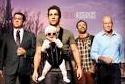 